SREDA, 9. 12. Dragi učenec!V tabeli boš našel povezave razlage snovi in svoje naloge, ki so podčrtane. Naloge pa bodo potem starši fotografirali in jih poslali po e-pošti.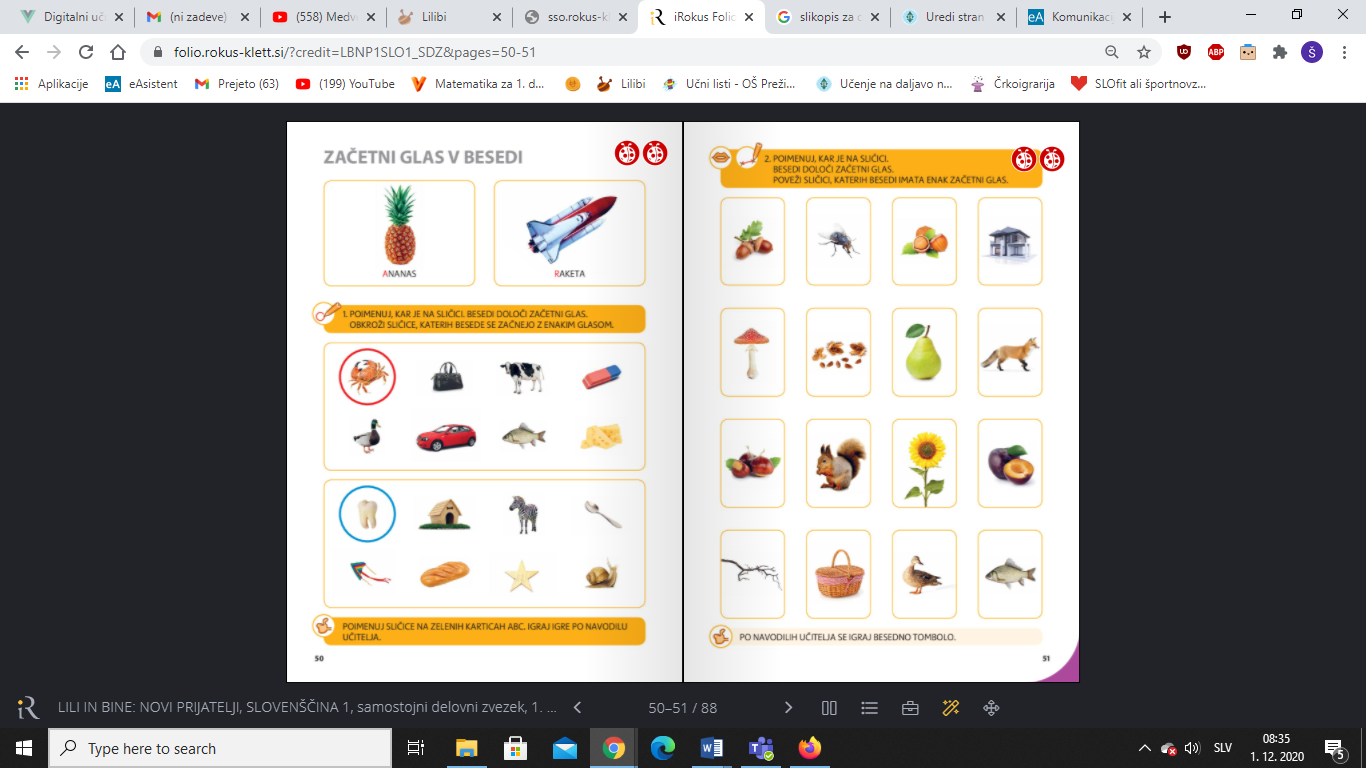 PREDMETNAVODILAOPOMBESLJGLAS/ČRKA LNajprej skupaj z učiteljico ponovi črke abecede:https://www.youtube.com/watch?v=6hqB47IZgWw&t=30sPod tabelo te sedaj čaka delovni list.Najprej poimenuj tisto kar je na fotografiji.Besedi določi prvi glas.Nato pa še poveži sličici, kateri imata enak prvi glas.Fotografijo opravljenega dela starši pošljejo po e-pošti.MATNARAVNA ŠTEVILA DO 10 – ŠTEVILO 8Ponovi štetje do 8 in ponovi to tudi s prsti na rokah.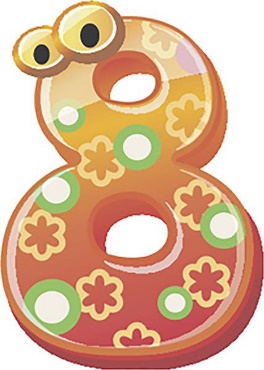 V delovnem zvezku odpri na strani 94.Še enkrat si oglej sliko in preštej koliko je skodelic, žličk in bonbonov.Na strani 95 te čakata dve kratki nalogi.Pri prvi nalogi pobarvaš ustrezno število kvadratkov  (torej po 8).Pri drugi pa obkrožiš ustrezno število predmetov kot kaže števka (8).Fotografijo opravljenega dela starši pošljejo po e-pošti.SPOMOJ DAN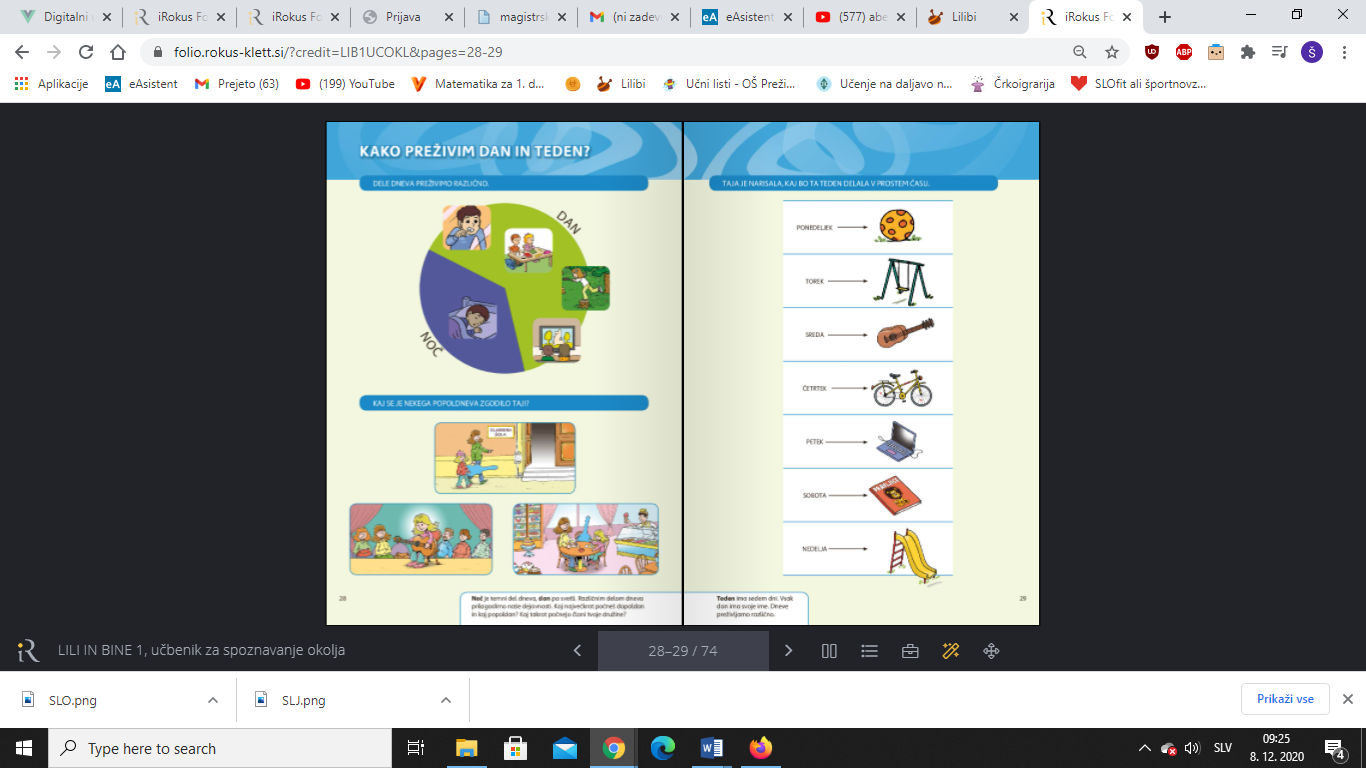 Oglej si sliko in premisli kako ti preživiš svoj dan.V zvezek za SPO nariši svoj dan tako kot je prikazano na zgornji sliki.Naslov: MOJ DAN (in datum)Fotografijo opravljenega dela starši pošljejo po e-poštiGUMGODALANajprej ponovimo kaj so godala:GODALA SO GLASBENI INSTRUMENTI, S KATERIMI USTVARJAMO ZVOK TAKO, DA NANJE GODEMO Z LOKOM.Sedaj boš godala poslušal vsako godalo posebej:VIOLINA (https://www.youtube.com/watch?v=h1Pa2QW2VyU)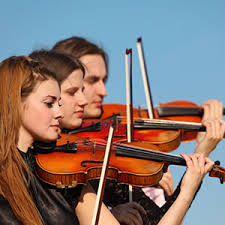 VIOLA (https://www.youtube.com/watch?v=QVmj2N95kMc) 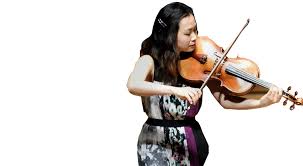 KONTRABAS (https://www.youtube.com/watch?v=SRIIO408ats)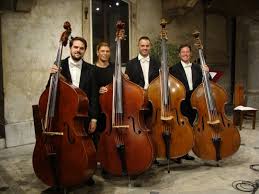 VIOLONČELO (https://www.youtube.com/watch?v=Xj3gU3jACe8)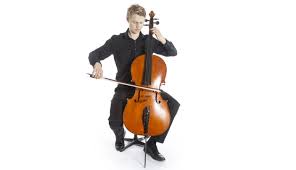 